REQUERIMENTO NºAssunto: Solicita ao Sr. Presidente da Câmara Municipal de Itatiba informações sobre as Notificações de Alerta do TCESP, conforme especifica..Senhor Presidente,CONSIDERANDO que no site do Tribunal de Contas do Estado de São Paulo consta inúmeros relatórios demonstrando situação desfavorável de descumprimento de Metas Fiscais da Prefeitura do Município de Itatiba relativos aos anos de 2017, 2018, 2019 e 2020;CONSIDERANDO que o dever do Legislativo é fiscalizar as ações do Executivo;CONSIDERANDO que os relatórios são baseados em Fiscalização da Lei de Responsabilidade Fiscal – LRF, nas áreas de Educação, Saúde; REQUEIRO, nos termos regimentais e após ouvido o Douto e Soberano Plenário, que seja considerada por Vossa Excelência, Presidente desta Câmara Municipal, as seguintes informações: A Câmara Municipal de Itatiba recebeu esses relatórios de alerta do TCESP- Tribunal de Contas do Estado de São Paulo demonstrando situação desfavorável de descumprimento de Metas Fiscais da Prefeitura do Município de Itatiba relativos aos anos de 2017, 2018, 2019 e 2020;Se recebeu, em que data isso ocorreu?SALA DAS SESSÕES, 30 de junho de 2020.hiroshi BandoVereador – PSD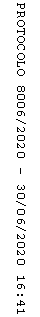 